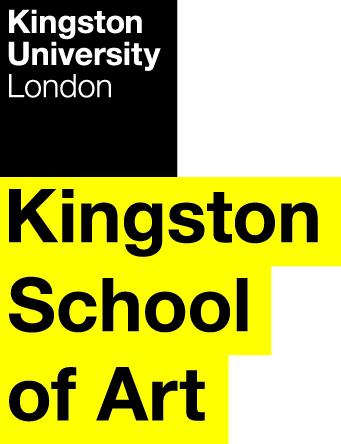 Programme SpecificationTitle of Course: 	MA FILM STUDIESDate Specification Produced: 	2012Date Specification Last Revised: 	August 2018This Programme Specification is designed for prospective students, current students, academic staff and employers.  It provides a concise summary of the main features of the programme and the intended learning outcomes that a typical student might reasonably be expected to achieve and demonstrate if they take full advantage of the learning opportunities that are provided.  More detailed information on the teaching, learning and assessment methods, learning outcomes and content of each module can be found in the Course Handbook on Canvas and in individual Module Descriptors.SECTION 1:	GENERAL INFORMATIONSECTION2: THE PROGRAMMEProgramme IntroductionThe MA in Film Studies offers an opportunity to explore the rich and diverse nature of global cinema cultures from a range of dynamic perspectives. The programme is concerned with all that is new, vital and innovative in contemporary cinema, providing an in-depth study of selected areas of contemporary European, American and Global cinema. In examining these vibrant new areas, you will be drawing upon insights from such diverse disciplines as history, sociology, art history, comparative studies and aesthetics and from such major intellectual perspectives as feminism, postmodernism, postcolonial theory, semiotics and psychoanalysis.Drawing on the specialist expertise and wide-ranging experience of colleagues from the Film Studies programme, the Film Studies MA is informed by staff research into a wide variety of areas, including gender and sexuality on screen, philosophy and film, censorship and ideology, industry and independents in New Hollywood, as well as cinema and media in a global context.We offer a supportive, stimulating and challenging course, which promotes a holistic and synoptic approach to film to encourage self-reliance, self-confidence, and independence. The course includes an integrated work placement or placements, which enables students to further develop their professional skills and enhance their employability.  From the start of the course, students will begin to work to secure (a) placement(s) suitable for their course and career, supported and advised by the Careers and Employability Services team and the Professional Placement Module Leader.  Workshops are provided on CV creation, interview techniques and placement searching, with drop-in sessions to provide additional support.  In order to take the Professional Placement module, students need to have arranged a placement, approved by the Course Leader, by the end of the preceding teaching block.  Students undertake the placement either before the final module, or following the completion of the final module.  During the placement students will be supervised (online) by a tutor who, if possible, will visit during the placement.  Depending on the location of the placement, meetings might take place face-to-face or via platforms such as Skype.  The placement module will make use of the Virtual Learning Environment (VLE) Canvas for communication and dissemination of information between students and staff as well as making online learning materials available.  Students will be required to keep a critical diary of the tasks and duties undertaken during their placement, to provide a framework for a reflective essay and work placement report, which is submitted for assessment at the end of the placement.  They will also assemble and collate samples of work and evidence of achievement produced during their placement which will also be submitted for assessment.  Placement providers will be asked to appraise the students’ work and this feedback will be made available to the student.  The placement module will be assessed on a pass/fail basis.This integrated placement(s) provides students with a valuable opportunity to apply and develop their knowledge and skills in a professional working environment, enabling them to deepen their knowledge of the industry, develop their self-confidence, and strengthen their CV. Students undertaking placement activities are in a stronger position to gain the skills and experience which are valued by employers. Aims of the ProgrammeThe Aims of the course are:To offer the study of film to graduates within a taught programme and to provide research experience to enable the student to continue with further postgraduate work at a higher level if they wish.To create a critical and lively postgraduate experience such that the student may use this experience in their profession.To provide a rigorous and critical theoretical framework through which the student may engage self-critically with their chosen field.To provide a thorough understanding of the ways in which film reflects, contributes to and grows out of its political, social and cultural contexts.To enable students to acquire the necessary analytical and critical skills for an in-depth knowledge and understanding of film.To establish the foundations of research methods and an understanding of Film Theory and Analysis appropriate for postgraduate study, including diploma and MA levels.Through the addition of the Dissertation to enable the student to develop the capacity for in-depth critical research and to write a sustained and coherent 12,000 – 15,000 word dissertation on a specific topic.The 2-year programme with integrated placement(s) also provides students with an opportunity to enhance their professional skills, preparing them for higher levels of employment, further study and lifelong learning.Intended Learning OutcomesThe programme outcomes are referenced to the UK Quality Code for Higher Education, including the QAA Master’s Degree Characteristics 2015, the Frameworks for Higher Education Qualifications of UK Degree-Awarding Bodies (2014), and relate to the typical student.While there is no benchmark statement relating specifically to Film Studies at postgraduate level, changes to the programme since the Validation have been informed by the undergraduate benchmarking statement for Communication, Media, Film and Cultural Studies.The awards made to students who complete the field or are awarded intermediate qualifications comply fully with the national Qualifications Framework.The programme provides opportunities for students to develop and demonstrate knowledge and understanding, skills and other attributes in the following areas.  In addition to the programme learning outcomes identified overleaf, the programme of study defined in this programme specification will allow students to develop a range of Key Skills as follows:Entry RequirementsThe minimum entry qualifications for the programme are:A second class degree or above in a Humanities subject (Film, Media Studies, Languages, History, English, etc) or in the History of Art, Fine Art or other studio-based subjects which include an art historical or contextual studies component, or another area appropriate to the degree.Consideration is also given to non-standard entrants with relevant work experience that demonstrates the necessary skills and intellectual achievement required to undertake the course.Applicants are invited for an interview with the Course Leader or another senior member of the teaching team.  International students based overseas can arrange for an interview by email or telephone.  All non-UK applicants must meet our English language requirement, which is Academic IELTS of 6.5 overall, with no element below 5.5.Recognition of Prior Learning – Applicants with prior qualifications and learning may be exempt from appropriate parts of a course in accordance with the University's policy for the assessment of prior certificated learning and prior experiential learning.Mature students are welcome.Programme StructureThis programme is offered in full-time, part-time and ‘with professional placement’ modes, and leads to the award of MA in Film Studies.  Entry is normally at level 7 with BA-level or equivalent qualifications.  Intake is normally in September. E1.	Professional and Statutory Regulatory Bodies	NoneE2.	Work-based learningWork placement is an integral part of the 2-year programme and students will receive support from the award-winning Careers and Employability Services team.While it is the responsibility of individual students to secure appropriate placements, the Careers and Employability Services team offer each student support at all stages of the application process, including writing CVs, completing application forms, participating in mock interviews, assessment centre activities and psychometric tests. Sourcing and applying for placement(s) gives students the opportunity to experience a competitive job application process.The experience of the work placement period enables students to apply their learning in the professional work environment, to reflect upon their own personal experience of working in an applied setting, to focus on aspects of this experience that they can clearly relate to their prior learning, and to evaluate the relationships between academic skills and employers’ expectations. Students will be assessed during and at the end of this period, through a portfolio of work, which will be marked as pass/fail. E3.	Outline Programme StructureThe programme comprises of four modules, each worth 30 credit points, and the dissertation worth 60 credits.  All students take two yearlong core modules: FM7001 Film History, Theory and Analysis, which is an introduction to the main areas of debate in the history of film criticism. Students develop their ability to relate critical concepts to an analysis of films both orally and in writing. FM7009 Film and Philosophy explores the many ways in which philosophy and film can form a productive relationship. Concepts discussed include film ethics, phenomenological film of the body, gender and feminism, adaptation, Freudianism, and Comedy. We will also have lectures that build conceptual bridges with lectures ongoing in philosophy (Art Theory, Recent French Philosophy).Students then choose two further areas of specialist interest, subject to availability, from various teaching block-long validated specialist modules, focusing on Hollywood, European and World cinema. FM7005 Cinematic Animals – Monsters, Beasts and Humans on Film explores issues of cinematic identity construction across a range of cinematic genres; FM7007 British cinema – from the 1960s to today explores the variety of British cinema from kitchen sink dramas to contemporary work; and MD7003, Censorship, Freedom, and Subversion examines the ideological, socio-political and industrial contexts of contemporary cinema.In the Dissertation/major project module, the students build on the insights and skills developed in the taught modules. This independent extensive research project will be guided and supported by one-to-one supervisory tutorials as well as small group dissertation workshops focusing on specific film-related research methods. In writing the dissertation, students demonstrate their ability to research in depth a topic of their choice, with a rigorous grasp of current theoretical and methodological debates relevant to the subject area, as well as an understanding of its historical and cultural context. For those interested in further research, this course provides an excellent foundation for MPhil/PhD level study.Typically, a full-time student will complete 180 credits in one academic year. All students will be provided with the University Postgraduate regulations.  Full details of the field structure, content and teaching staff will be provided in the MA Film Studies field guide. More detailed information about each module will be provided in module descriptors and student module guides.  Students on the 2-year programme (with integrated placement) must complete all modules except the final ‘capstone project’ module, by the end of TB2, and then work in their placement(s) for a maximum of 12 months.  The student should confirm that their placement opportunity is available by the end of May, and the course team will confirm whether this is acceptable within two weeks. Students on placement(s) must complete a portfolio assessment which includes a reflection on how they have applied the skills they have developed during the previous year, within a professional working environment.Full-timeStudents exiting the programme with 60 credits are eligible for the award of PgCert in Film Studies.Students exiting the programme with 120 credits are eligible for the award of PgDip in Film Studies.Part-TimePart-time students take 60 credits of taught classes in both Year 1 and Year 2, and complete the major project in Year 2.Part-time students take either the two core modules in Y1 and two options in Y2 or one core and one option in each year.Students exiting the programme with 60 credits are eligible for the award of PgCert in Film Studies.Students exiting the programme with 120 credits are eligible for the award of PgDip in Film Studies.Principles of Teaching Learning and Assessment The teaching/learning strategy is predicated on the notion of several principles. Underpinning the entire course, our first aim is to provide learning opportunities for the students’ understanding of the main currents in film criticism. In doing so we actively encourage students to adopt critical standpoints in relation to the various approaches in film criticism through the advanced application of one or more of the approaches to the analysis of film. Through seminars led by student discussion and debate, our aim is to develop in students the skills of analysis and synthesis both orally and in writing and to foster, with the team, an advanced understanding of current research methodologies and issues in film studies and the ways in which they relate to students’ individual research plans.Behind the entirety of the MA is the principle of small-group seminar-based teaching and tutorial support. All classes are designed to be highly interactive, predicated on student discussion. All of us on the MA, staff and students alike, are a part of a community of advanced scholars, exploring contemporary developments in cinema together. Because of this focus on small-group teaching and discussion-based learning, students on the course are offered significant personal support by the teaching team. Each student is allocated a personal tutor who will be their main point of contact for any questions, issues or problems and who will be responsible for supporting the student in the transition to PG study. In addition, throughout the degree all members of the teaching team act as de-facto personal tutors to the students, offering support and advice in their own areas of expertise under the guidance of the MA course leader. This process is designed specifically to allow students to have a single point of contact but also, crucially, to become familiar, comfortable and confident with the whole teaching team and their areas of expertise. This better allows the students to make informed choices with regards to dissertation topics by having the whole team accessible to them for preliminary discussions. The ethos of this MA is very much that of a team working together in a creative and stimulating intellectual environment. To foster the student engagement with this environment, and to foster their own self-confidence, the assessment regime for each module has been designed to provide formative opportunities that allow students to practice and to receive feed forward on their performance in preparation for the summative assessment. Feedback on student progress in these areas takes the form of:Feedback on formative assessment to help prepare students for the formal submissions. This may take the form of: written feedback with action points; peer review; verbal feedback following presentations.Summative assessments are accompanied with feedback sheets providing commentary on how well the assessment met the marking criterion and offering feed forward through the provision of suggestions regarding areas in which the students might improve their skills and where they might find support in doing so. The core year-long modules, Film Theory, History and Analysis (FM7001) and Film and Philosophy (FM7xxx) between them offer a grounding in the key skills and approaches which form the basis of the degree. In these modules students will be exposed to a number of key theoretical and critical approaches to the study of film, along with advanced practical techniques around researching, preparing and presenting work at an advanced level. In addition to basic research skills around identifying and approaching key readings, students will learn how to ‘read’ and analyse a film, and advanced techniques around archival research (both film and paper archives) and audience research. These skills are then augmented and developed through a series of specialized research led optional modules which encourage students to explore their own interests and pathway through the programme in preparation for the final dissertation.The assessments on the taught modules have been designed to prepare students for the rigours of the dissertation; to enable them to carry out high level research in depth using both primary and/or secondary material; to have a rigorous grasp of the appropriate theoretical and methodological issues raised by the research; to write about their topic in its cultural and historical contexts with sophisticated understanding; and to present their dissertation in accordance with professional standards.The School uses the virtual learning environment (Canvas/VLE), which acts as the main online location and portal for course and School information and news. Course materials such as handbooks, module guides, timetables and information on talks programmes, lectures and events are all accessible through the VLE.All courses based in the Kingston School of Art offer students free access to the online video tutorial platform Lynda.com. This provides a wide range of subjects to choose from, many with downloadable exercise files, including software tutorials covering photography, graphics, web design, audio and music, CAD and Microsoft Office software, as well as courses on Business and Management skills. Some of these are embedded in the curriculum and offer additional self-paced learning, others may be taken at will by students wishing to broaden their employability skills in other areas.The integrated work placement is primarily reliant on independent activity on the part of the student, with some support from their tutor.  During the period of the placement(s) students will be supervised (online) by a tutor who, if possible, will visit during the placement. Depending on the location of the placement, meetings might take place face-to-face or via platforms such as Skype.  The placement module will make use of the Virtual Learning Environment (VLE) Canvas for communication and dissemination of information between students and staff as well as making online learning materials available.Support for Students and their LearningStudents are supported by:A Module Leader for each module who coordinates the teaching and learning activities and can advise students on any specific questions related to the learning and assessment for the module.A Course Leader to help students understand the programme structure.Personal Tutors to provide academic and personal support at all stages of study. Personal tutors are allocated when students join and remain the same throughout a students’ study time.  Contact with personal tutors is likely to be greatest at the start of a student’s career, however meetings are scheduled at each stage to check progress, review achievement and help students plan for the future.Technical support to advise students on IT and the use of software.  A designated Course Administrator.An induction week at the beginning of each new academic session.Staff-Student Consultative Committee.The VLE/Canvas – a versatile online interactive intranet and learning environment accessible both on and off-siteCareers and Employability Services Team – will provide support for students prior to undertaking work placement(s).Lynda.com – an online platform offering self-paced software tutorialsCASE (The Centre for Academic Skills and Employability) - a substantial Study Skills Centre that provides academic skills support Student support facilities that provide advice on issues such as finance, regulations, legal matters, accommodation, international student support, etc.Disabled student supportCareers and Employability ServiceThe Union of Kingston StudentsAn English Language Development programme for those students whose first language is not EnglishEnsuring and Enhancing the Quality of the CourseThe University has several methods for evaluating and improving the quality and standards of its provision.  These include:External ExaminersBoards of Study with student representationAnnual Monitoring and EnhancementPeriodic review undertaken at subject levelStudent evaluation including MEQs, Level Surveys and the NSSModeration policiesFeedback from employersEmployability Statement Graduates from the MA Film Studies programme have gone into academia within the field of film as teachers or lecturers or continued their postgraduate study at PHD level, while others work in film related industries in a variety of areas including journalism and business and enterprise.Our degree equips students with a range of skills which make them desirable to employers in a wide range of professions areas.  Skills such as initiative and problem-solving, teamwork, communication skills, imagination and creativity and analytical and research skills, are increasingly recognised by the working world as highly valuable in careers from customer and public relations or sales and marketing to education. The Creative and Cultural industries are major contributors to the UK’s economy and our postgraduates have the skills they are looking for. Employability skills and professional development are developed through the embedding of key skills within the curriculum in collaboration with Kingston University’s Careers and Employability Service. We run a number of events for postgraduate students where they can seek advice for future careers – something also available through discussions with personal tutors - get help with CVs and meet alumni working in a range of areas, while formative and summative feedback encourage students to reflect critically upon their areas of strength and areas for future development. The 2-year integrated work placement programme is designed to provide students with enhanced opportunities for securing professional employment at the end of their degree, providing skills and experience that employers are looking for in their work force. These are supported by the Careers and Employability Services team, providing drop-in and scheduled events to support students in the preparation of CVs, applications, and preparation for interviews and assessment centres.Approved Variants from the Postgraduate RegulationNot applicableOther sources of information that you may wish to consultQAA Master’s Degree Characteristics (2015)http://www.qaa.ac.uk/docs/qaa/quality-code/master's-degree-characteristics-statement.pdf?sfvrsn=6ca2f981_10Course Page: http://www.kingston.ac.uk/postgraduate-course/film-studies-ma/ Development of Programme Learning Outcomes in ModulesThis map identifies where the programme learning outcomes are assessed across the modules for this programme.  It provides an aid to academic staff in understanding how individual modules contribute to the programme aims, and a means to help students monitor their own learning, personal and professional development as the programme progresses and a checklist for quality assurance purposes.    Students will be provided with formative assessment opportunities throughout the course to practise and develop their proficiency in the range of assessment methods utilised.  COURSE DIAGRAMFULL-TIME – Core modules	TB1	TB2	TB3					FULL-TIME – Option modules	TB1	TB2	TB3	Technical AnnexTitle:MA Film StudiesAwarding Institution:Kingston UniversityTeaching Institution:Kingston UniversityLocation:Penrhyn RoadProgramme Accredited by:N/AProgramme Learning OutcomesProgramme Learning OutcomesProgramme Learning OutcomesProgramme Learning OutcomesProgramme Learning OutcomesProgramme Learning OutcomesKnowledge and UnderstandingOn completion of the course students will be able to:Intellectual skills – able to:On completion of the course students will be able to:Subject Practical skills On completion of the course students will be able to:A1Demonstrate a sophisticated understanding of, and critical engagement with, the importance of theory, methodology and analysis to the study of film. B1Carry out high level research in depth using both primary and/or secondary materialC1Work both independently and with their peers, managing their time efficientlyA2Demonstrate advanced knowledge of a specialised area of postgraduate research in American, European or World cinema;B2Have a rigorous grasp of the appropriate theoretical and methodological issues raised by the researchC2Make effective use specialist film resources and conduct archival research to support oral presentations and written workA3Recognise those research methods that will create a foundation for independent study at postgraduate level.B3Write about their topic in its cultural and historical contexts with sophisticated understandingC3Give oral PowerPoint presentations of a high standard, including illustrations with film stills and  edited film clips A4Work independently and research in depth a topic of their choice for the dissertation;B4Progress to higher research degrees including PhDC4Conduct independent research at an advanced levelA5Identify, synthesise and utilise current theoretical and methodological debates appropriate to the selected dissertation topic, together with the historical and cultural context; B5Devise ways in which their research may be developed professionally into the future, in terms of publications, teaching, employment, and scholarly participation in the widest senseC5Present a sustained piece of original work according to appropriate professional standardsA6Produce a substantial piece of original and critical writing according to high professional standards.C6Demonstrate professional skills (including self-presentation, communication, interpersonal/teamwork, research and information literacy, numeracy, time-management and project-planning, management and leadership skills, and ethical practice).Key SkillsKey SkillsKey SkillsKey SkillsKey SkillsKey SkillsKey SkillsSelf-Awareness SkillsCommunication SkillsInterpersonal SkillsResearch and information Literacy SkillsNumeracy SkillsManagement & Leadership SkillsCreativity and Problem Solving SkillsTake responsibility for own learning and plan for and record own personal developmentExpress ideas clearly and unambiguously in writing and the spoken workWork well with others in a group or teamSearch for and select relevant sources of informationCollect data from primary and secondary sources and use appropriate methods to manipulate and analyse this dataDetermine the scope of a task (or project)Apply scientific and other knowledge to analyse and evaluate information and data and to find solutions to problemsRecognise own academic strengths and weaknesses, reflect on performance and progress and respond to feedbackPresent, challenge and defend ideas and results effectively orally and in writingWork flexibly and respond to changeCritically evaluate information and use it appropriatelyPresent and record data in appropriate formatsIdentify resources needed to undertake the task (or project) and to schedule and manage the resourcesWork with complex ideas and justify judgements made through effective use of evidenceOrganise self effectively, agreeing and setting realistic targets, accessing support where appropriate and managing time to achieve targetsActively listen and respond appropriately to ideas of othersDiscuss and debate with others and make concession to reach agreementApply the ethical and legal requirements in both the access and use of informationInterpret and evaluate data to inform and justify argumentsEvidence ability to successfully complete and evaluate a task (or project), revising the plan where necessaryWork effectively with limited supervision in unfamiliar contextsGive, accept and respond to constructive feedbackAccurately cite and reference information sourcesBe aware of issues of selection, accuracy and uncertainty in the collection and analysis of dataMotivate and direct others to enable an effective contribution from all participantsShow sensitivity and respect for diverse values and beliefsUse software and IT technology as appropriateLevel 7  Level 7  Level 7  Level 7  Level 7  Compulsory modulesModule codeCreditValueLevelTeaching BlockFilm History, Theory and AnalysisFM70013071, 2Film and PhilosophyFM70093071, 2Major ProjectHA72016071, 2, 3Option modulesOption modulesOption modulesOption modulesOption modulesCinematic Animals: Monsters, Beasts and Humans on FilmFM70053071British Cinema from the 1960s to todayFM70073072Special Study: Avant Garde and Experimental CinemaFI60073061, 2Vamps, Divas, Tramps, LolitasFI60093061Freedom, Censorship and SubversionMD70033072Professional PlacementWP700012073 (Yr 1) and 1, 2 (Yr 2)Level 7  Level 7  Level 7  Level 7  Level 7  Level 7  Compulsory modulesModule codeCreditValueLevelTeaching BlockYearFilm History, Theory and AnalysisFM70013071, 21 or 2Film and PhilosophyFM70093071, 21 or 2Major ProjectHA72016071, 2, 32Option modulesOption modulesOption modulesOption modulesOption modulesOption modulesCinematic Animals: Monsters, Beasts and Humans on FilmFM700530711 or 2British Cinema from the 1960s to todayFM700730721 or 2Special Study: Avant Garde and Experimental CinemaFI60073061, 21 or 2Vamps, Divas, Tramps, LolitasFI600930611 or 2Freedom, Censorship and SubversionMD700330721 or 2Professional PlacementWP7000120731 or 2Level 7Level 7Level 7Level 7Level 7Level 7Level 7Level 7Level 7Module CodeFM7001FM7009MD7003FM7005HA7201FM7007FI6007FI6009WP7000Programme Learning OutcomesKnowledge & UnderstandingA1SSSSSSSSProgramme Learning OutcomesKnowledge & UnderstandingA2SSSSSSProgramme Learning OutcomesKnowledge & UnderstandingA3SSProgramme Learning OutcomesKnowledge & UnderstandingA4FFFFFFFFProgramme Learning OutcomesKnowledge & UnderstandingA5SSSSSSSSProgramme Learning OutcomesKnowledge & UnderstandingA6SSSSSSSSProgramme Learning OutcomesIntellectual SkillsB1SSSSSSSSProgramme Learning OutcomesIntellectual SkillsB2SSSSSSSSProgramme Learning OutcomesIntellectual SkillsB3SSSSSSSSProgramme Learning OutcomesIntellectual SkillsB4SSSSSSSSProgramme Learning OutcomesIntellectual SkillsB5SSSSSSSSProgramme Learning OutcomesPractical SkillsC1SSSSSSSSProgramme Learning OutcomesPractical SkillsC2SSSSSSSSProgramme Learning OutcomesPractical SkillsC3FFFFFFFFProgramme Learning OutcomesPractical SkillsC4SSSSSSSSProgramme Learning OutcomesPractical SkillsC5SSSSSSSSProgramme Learning OutcomesPractical SkillsC6SFinal Award(s):MA Film StudiesIntermediate Award(s):PgDip in Film Studies, PgCert in Film StudiesMinimum period of registration:1 year full-time2 years full-time (with Professional Placement)2 years part-timeMaximum period of registration:2 years full-time3 years full-time (with Professional Placement)4 years part-timeFHEQ Level for the Final Award:MastersQAA Subject Benchmark:N/AModes of Delivery:Full-time, Part-time and ‘with Professional Placement’Language of Delivery:EnglishFaculty:Kingston School of ArtSchool:Critical Studies and Creative IndustriesDepartment:Critical & Historical StudiesUCAS Code:N/ACourse/Route Code:PFFIL1FIL01 (Full-time)PPFIL1FIL01 (Part-time)PFFIL1FIL99 (with Professional Placement)